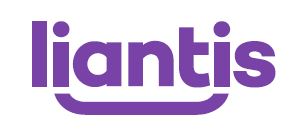 Privacyverklaring sollicitantenMet huidig document wordt u geïnformeerd inzake de verwerking van uw gegevens in het kader van een sollicitatietraject bij onze onderneming. Deze inlichtingenfiche omschrijft welke persoonsgegevens van u, op welke basis en waarom verwerkt worden en welke rechten u hebt.Identificatie en contactgegevensDe verwerkingsverantwoordelijke van de gegevens is ____Sint-Jozefskliniek VZW_____________________   (naam werkgever), met maatschappelijke zetel te __Ommegangstraat 7 8870 Izegem___ __________________________________________ en ondernemingsnummer ___0464280107______Welke persoonsgegevens worden verwerkt?De volgende persoonsgegevens worden verwerkt: IdentificatiegegevensContactgegevensFamiliale gegevensGedragsgegevens en persoonlijke kenmerkenOpleidings- en beroepsgegevensGerechtelijke gegevens (Indien er een wettelijke verplichting is om een uittreksel uit het strafregister voor te leggen)__________________________________________________________ (aanvullen indien nodig) Voor welke doeleinden en met welke rechtsgrond worden de persoonsgegevens verwerkt?Bovenstaande gegevens worden verwerkt met als doel het doorlopen van het sollicitatietraject. Met uw toestemming worden deze gegevens ook verwerkt voor een contactname  voor eventueel toekomstige vacatures binnen onze organisatie. Uw reactie op onze vacature geldt als de actieve handeling waarbij u uw geïnformeerde, vrije, specifieke en ondubbelzinnige toestemming geeft voor de verwerking van uw gegevens. U kan deze toestemming altijd intrekken.____________________________________________________________________________________________________________________________________________________________________________________(verder aanvullen indien noodzakelijk)BewaartermijnUw gegevens worden bewaard tot _____1 jaar____ (bewaartermijn) na het einde van het  sollicitatietraject.Ontvangers en doorgifteUw gegevens worden niet doorgegeven aan derden.Het verstrekken van uw persoonsgegevens is een noodzakelijke voorwaarde om het sollicitatietraject te doorlopen en in aanmerking te komen om bij ons aangeworven te worden. U bent niet verplicht deze gegevens te verstrekken. Indien u de gevraagde persoonsgegevens niet zou verstrekken kan het sollicitatietraject niet worden doorlopen en komt u niet in aanmerking voor aanwerving.Rechten met betrekking tot verwerking van de aan ons verstrekte  persoonsgegevensU hebt het recht om:Inzage te krijgen in de persoonsgegevens die door ons worden verwerkt. onjuiste gegevens te doen verbeteren.in bepaalde omstandigheden te verzoeken uw persoonsgegevens te wissen. de verwerking van de persoonsgegevens die op u van toepassing zijn te beperkende aan ons verstrekte persoonsgegevens te verkrijgen en deze gegevens aan een andere verwerkingsverantwoordelijke over te dragen.bezwaar te maken tegen de verwerking van de aan ons verstrekte gegevens. U heeft ook het recht om klacht in te dienen bij de Gegevensbeschermingsautoriteit.ContactMocht u nog andere vragen hebben over het gebruik en de verwerking van uw persoonsgegevens, kan u zich wenden tot onze verantwoordelijke voor gegevensbescherming _________________dpo@sjki.be_________   (e-mail en/of telefoon).